تخطيط الدرس السابع "ورقة عمل للتقيم"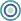 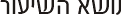 ورقة عمل للتقيم للصف الخامسورقة عمل للتقيم للصف الخامس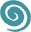 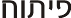 כתיבה ופיתוח دولت حسينية  بإرشاد د.عبير عابد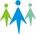 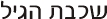 الصف الخامسالصف الخامس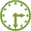 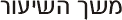  45 د 45 د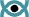 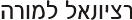 الدرس السابع من الوحدة هو ورقة عمل  ختامية لتقييم تعلم الطلاب خلال الدروس الستة السابقة. الدرس السابع من الوحدة هو ورقة عمل  ختامية لتقييم تعلم الطلاب خلال الدروس الستة السابقة. 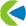   קישור למסמך הסטנדרטים במוט לביהס היסודי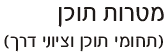 תחום תוכן: מדעי חיים. תחום משנה: האדם, בריאתו, התנהגותו ואיכות חייו.  סטנדרט תוכן: התלמידים יכירו מבנים בגוף האדם, יבינו עקרונות   הקשורים לתפקוד גוף אדם ופיתחו מודעות לצורך בשמירה ובקידום הבריאות ואיכות חיים.ציוני דרך: מערכת הדם, התלמידים יתארו את מבנה מערכת הדם: הלב (חדרים ועליות)1. أن يميز الطالب بين الدورة الدموية الكبرى والدورة الدموية الصغرى.2. أن يقارن الطالب بين الدورة الدورة الدموية الكبرى والدورة الدموية الصغرى.3. أن يذكر الطالب ان للقلب أربعة صمامات4. أن يذكر الطالب وظائف خلايا الدم.5. أن يذكر الطالب أن الدم يتكون من سائل وخلايا.6. أن يذكر الطالب ان بلازما الدم هو عبارة عن ماء مذابة فيه مواد مختلفة , مثل مركبات الغذاء, أملاح وبروتينات.7. أن يقارن الطالب بين خلايا الدم.8. أن يذكر الطالب ماذا نعني بتصلب الشرايين.9. أن يرفض الطالب أو يقبل ادعاء سميرة وهو " أن أحمد يعاني من التعب وفقدان الشهية بسبب الصفيحات الدموية".10. أن يقوم الطالب بقراءة الرسم البياني وحل الأسئلة التي تليه بشكل صحيح.תחום תוכן: מדעי חיים. תחום משנה: האדם, בריאתו, התנהגותו ואיכות חייו.  סטנדרט תוכן: התלמידים יכירו מבנים בגוף האדם, יבינו עקרונות   הקשורים לתפקוד גוף אדם ופיתחו מודעות לצורך בשמירה ובקידום הבריאות ואיכות חיים.ציוני דרך: מערכת הדם, התלמידים יתארו את מבנה מערכת הדם: הלב (חדרים ועליות)1. أن يميز الطالب بين الدورة الدموية الكبرى والدورة الدموية الصغرى.2. أن يقارن الطالب بين الدورة الدورة الدموية الكبرى والدورة الدموية الصغرى.3. أن يذكر الطالب ان للقلب أربعة صمامات4. أن يذكر الطالب وظائف خلايا الدم.5. أن يذكر الطالب أن الدم يتكون من سائل وخلايا.6. أن يذكر الطالب ان بلازما الدم هو عبارة عن ماء مذابة فيه مواد مختلفة , مثل مركبات الغذاء, أملاح وبروتينات.7. أن يقارن الطالب بين خلايا الدم.8. أن يذكر الطالب ماذا نعني بتصلب الشرايين.9. أن يرفض الطالب أو يقبل ادعاء سميرة وهو " أن أحمد يعاني من التعب وفقدان الشهية بسبب الصفيحات الدموية".10. أن يقوم الطالب بقراءة الرسم البياني وحل الأسئلة التي تليه بشكل صحيح.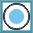  מושגים עיקריים לשיעור זהالقلب، صمام، البطين الأيمن، البطين الأيسر، الأذين الأيمن، الأذين الأيسر، خلايا الدم، خلايا دم حمراء، خلايا دم بيضاء، صفيحات الدم، بلازما، تصلب شرايين.القلب، صمام، البطين الأيمن، البطين الأيسر، الأذين الأيمن، الأذين الأيسر، خلايا الدم، خلايا دم حمراء، خلايا دم بيضاء، صفيحات الدم، بلازما، تصلب شرايين.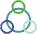 
(סמנו ופרטו את המתאים)
קישור למסמך המיומנויות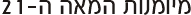 אוריינות מדיה ומידע ( איתור מידע/ הערכת מידע/ שימוש במספר סוגי מידע: טקסט/תמונה/ קול).

מיומנויות תקשורת    (דוא"ל / פורום/ בלוגים/ עריכה שיתופית)

חשיבה ופיתרון בעיות (זיהוי בעיה/ הגדרת הצורך במידע לפתרון הבעיה/ הצגת מרחב פתרונות תוך שימוש במקורות מידע שונים/ בדרכי הצגה מגוונים/ )

מיומנויות בינאישיות ועבודה שיתופית ( בסביבה מתוקשבת: עריכה שיתופית, קבוצות דיון, הבניית  ידע משותף בקובץ, באתר)

למידה והתנהלות עצמאית (במשימות מתוקשבות: למידה עצמית /  למידה תוך קבלת משוב LMS / למידה תוך הבניית ידע)אוריינות מדיה ומידע ( איתור מידע/ הערכת מידע/ שימוש במספר סוגי מידע: טקסט/תמונה/ קול).

מיומנויות תקשורת    (דוא"ל / פורום/ בלוגים/ עריכה שיתופית)

חשיבה ופיתרון בעיות (זיהוי בעיה/ הגדרת הצורך במידע לפתרון הבעיה/ הצגת מרחב פתרונות תוך שימוש במקורות מידע שונים/ בדרכי הצגה מגוונים/ )

מיומנויות בינאישיות ועבודה שיתופית ( בסביבה מתוקשבת: עריכה שיתופית, קבוצות דיון, הבניית  ידע משותף בקובץ, באתר)

למידה והתנהלות עצמאית (במשימות מתוקשבות: למידה עצמית /  למידה תוך קבלת משוב LMS / למידה תוך הבניית ידע)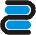  חומרי הוראה
 כתובים ומתוקשביםسيتضمن الدرس ورقة عمل للتقييم.سيتضمن الدرس ورقة عمل للتقييم.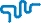 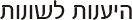 ورقة العمل تحتوي على أسئلة بمستويات مختلفة منها السهل لكي يتمكن جميع الطلاب من حله.ورقة العمل تحتوي على أسئلة بمستويات مختلفة منها السهل لكي يتمكن جميع الطلاب من حله.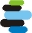 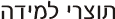 ورقة العمل.ورقة العمل.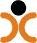 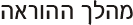 בשיעור זה חלקים:
חלק א' –  
חלק ב' – בשיעור זה חלקים:
חלק א' –  
חלק ב' – זמן
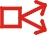 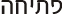 حل ورقة العمل הנחיות לתלמידהמלצות למורהحل ورقة العمل على الطلاب وضع الكتب  الحقيبة وتهيئة أنفسهم لحل ورقة العمل وإذا لديهم أي سؤال قبل ورقة العمل لديهم مجال لذلك.على الطلاب حل ورقة العمل.المعلم سوف يقوم بالتحدث مع الطلاب عن ورقة العمل التي سيقومون بحلها من أجل تقييم عملية التعلم، وسيتيح المعلم للطلاب لكي يسألوا ان كان لديهم سؤال ما.على المعلم مراقبة الطلاب والحفاظ على النظام وإجابة الطلاب على أسئلتهم5 دقائق39 دحل ورقة العمل הערכההנחיות לתלמידהמלצות למורההערכהسيقييم الطالب نفسه من خلال الاجابة على أسئلة فهم المقروء التي تلي القطعة العلمية الأولى صفحة 198سيقوم المعلم بتقييم الطلاب من خلال إجاباتهم على اسئلة فهم المقروء التي تلي القطعة العلمية الأولى صفحة 198 ومن ثم سيقوم بتقييمهم من خلال النقاش الذي سيدور حول التبرع بالأعضاء في مرحلة التطبيق2.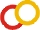 רפלקציהهل كانت ورقة العمل سهلة؟هل كانت ورقة العمل واضحة ومرتبة؟هل كانت ورقة العمل سهلة؟هل كانت ورقة العمل واضحة ومرتبة؟دقيقة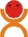 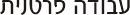 ورقة العمل التقويمية هي ورقة فردية لكل طالب.ورقة العمل التقويمية هي ورقة فردية لكل طالب.